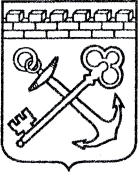 АДМИНИСТРАЦИЯ ЛЕНИНГРАДСКОЙ ОБЛАСТИКОМИТЕТ ПО КУЛЬТУРЕ ЛЕНИНГРАДСКОЙ ОБЛАСТИПРИКАЗ«__»________2020  г.г. Санкт-ПетербургОб утверждении квалификационных требований, предъявляемых к кандидатам на замещение вакантной должности директора Государственного казенного учреждения  Ленинградской области «Дирекция по сохранению объектов культурного наследия»        В соответствии с пунктом 1.2 Положения «О порядке проведения конкурса на право замещения вакантной должности руководителя государственного унитарного предприятия (государственного автономного, бюджетного или казенного учреждения) в Ленинградской области  утвержденного постановлением    Губернатора   Ленинградской    области  от 01 февраля 2000 года № 32-пг, приказываю: 1.  Утвердить квалификационные требования, предъявляемые к кандидатам на замещение вакантной должности руководителя подведомственного  комитету по культуре Ленинградской области Государственного казенного учреждения Ленинградской области «Дирекция по сохранению объектов культурного наследия»:   В  конкурсе  могут  принять  участие  граждане Российской Федерации, имеющие  высшее профессиональное образование по одной из специальностей  (по одному из направлений подготовки) укрупненной группы специальностей и направлений подготовки Российской Федерации, имеющие  высшее  профессиональное  образование  по одной из специальностей  (техническое, инженерно-экономическое,  юридическое,  архитектурное, строительное, мосты и транспортные тоннели, финансово-экономическое, государственное и муниципальное управление, менеджмент организации), подтверждаемые дипломом  специалиста, магистра  и стаж работы на руководящих должностях не менее трёх лет.        1.2  Знания:основ планирования деятельности  учреждения культуры;основ финансирования и организации бухгалтерского учета в государственном  учреждении;основ организации управления государственным казенным учреждением;основ трудового законодательства;основных требований охраны труда.«Основ законодательства  Российской  Федерации  о  культуре»  от 09.10.1992 № 3612-1;«Бюджетного кодекса Российской Федерации»  от 31.07.1998 № 145-ФЗ;«Градостроительного   кодекса   Российской   Федерации»  от 29. 12. 2004  № 190-ФЗ;«Земельного кодекса Российской Федерации» от 25.10.2001 № 136-ФЗ;Федерального  закона от 12.01.1996 № 7-ФЗ «О некоммерческих организациях»;Федерального закона от 05.04.2013 № 44-ФЗ «О контрактной системе в сфере закупок товаров, работ, услуг для обеспечения государственных и муниципальных нужд»;Федерального закона от 29.12.1994 № 77-ФЗ «Об обязательном экземпляре документов»;Федерального  закона от 18.07.2011 № 223-ФЗ «О закупках товаров, работ, услуг отдельными видами юридических лиц»;Областного  закона  Ленинградской  области  от  25.12.2015  № 140-оз «О государственной охране, сохранении, использовании и популяризации объектов культурного наследия (памятников истории и культуры) народов Российской Федерации, расположенных на территории Ленинградской области»;Областного закона Ленинградской области от 30.12.2009 № 116-оз «Об обязательном экземпляре документов Ленинградской области»;Федерального закона от 25 июня 2002 года № 73-ФЗ «Об объектах культурного наследия (памятниках истории культуры) народов Российской Федерации»;Постановления Правительства Российской Федерации от 02.05.2012 года № 424  «Об утверждении Положения о подготовке, распространении, в том числе опубликовании, ежегодного государственного доклада о состоянии объектов культурного наследия (памятников истории и культуры) народов Российской Федерации»;Постановления  Правительства  Ленинградской  области  от  15 июня 2011 года № 173 «Об утверждении Положения о системах оплаты труда в государственных бюджетных учреждениях Ленинградской области и государственных казенных учреждениях Ленинградской области по видам экономической деятельности».Приказа Министерства культуры Российской Федерации от 03.10.2011 № 954«Об утверждении Положения о едином государственном реестре объектов культурного наследия (памятников истории и культуры) народов Российской Федерации.         2. Представить в комитет по культуре Ленинградской области гражданину, изъявившему желание участвовать в конкурсе, следующие документы:заявку в соответствии с требованиями конкурсной документации;документ, удостоверяющий личность заявителя.        Заявки принимаются в двойных конвертах.        Во внешнем конверте должны содержаться:а) собственно заявка, включающая согласие заявителя с условиями, изложенными в конкурсной документации;б) анкета заявителя, написанная собственноручно и содержащая сведения, предусмотренные в анкете, форма которой утверждена распоряжением Правительства Российской Федерации от 26 мая 2005 года № 667-р;в) копия  диплома  о  высшем   образовании  с  копией  вкладыша  к  диплому (с предъявлением оригиналов документов);г) одна фотография размером 4 х ;д) список публикаций по направлениям своей профессиональной деятельности (при наличии);е) заверенные в установленном порядке копии  трудовой книжки  или иных документов, подтверждающих трудовую (служебную) деятельность гражданина, документов о повышении квалификации, о присвоении ученой степени либо ученого звания; ж) сведения о своих доходах, об имуществе и обязательствах имущественного характера, а также о доходах, об имуществе и обязательствах имущественного характера своих супруга (супруги) и несовершеннолетних детей.	       Во внутреннем запечатанном конверте должны содержаться предложения участника конкурса по организации работы учреждения, обеспечивающие улучшение основных показателей его деятельности.       Заявитель вправе представить другие  документы,  характеризующие личность заявителя, его деловую репутацию и профессиональную квалификацию.       3. Настоящий   приказ   вступает   в   силу   со   дня   его  официального опубликования.       4. Контроль  за  исполнением настоящего приказа возложить на   заместителя  председателя комитета по культуре Ленинградской области.     Председатель комитета                                                                                   В.О. Цой